ANALISIS KINERJA KARYAWAN PADA CV. BAYU REKSA ADI (DAPUR JOGJA CATERING) YOGYAKARTADanis Achmad SubchanAbstrakPenelitian ini bertujuan untuk menganalisis kinerja karyawan pada CV Bayu Reksa Adi (Dapur Jogja Catering) Yogyakarta. Populasi dan sampel dalam penelitian ini berjumlah 25 karyawan. Metode perolehan data penelitian ini menggunakan kuisioner diukur dengan menggunakan skala likert dimodifikasi. Metode analisis data menggunakan uji validitas, uji reliabilitas dan rata-rata hitung dengan aplikasi SPSS 25. Dari hasil analisis rata-rata hitung indikator kuantitas diperoleh hasil rata-rata hitung sebesar 2,31 yang berarti tidak setuju, indikator kualitas didapatkan hasil dengan nilai rata-rata hitung sebesar 2,21 yang berarti tidak setuju, indikator pelaksanaan tugas didapatkan hasil dengan nilai rata-rata hitung sebesar 2,63 yang berarti setuju dan indikator tanggungjawab didapatkan hasil dengan nilai rata-rata hitung sebesar 2,45 yang berarti tidak setuju. Kata Kunci: Kinerja Karyawan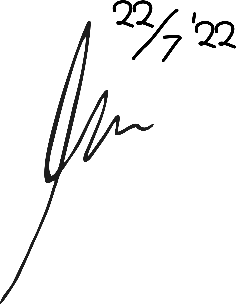 PERFORMANCE ANALYSIS OF EMPLOYEES IN CV. BAYU REKSA ADI (DAPUR JOGJA CATERING) YOGYAKARTADanis Achmad SubchanAbstractThis study aims to analyze the employee performance at CV Bayu Reksa Adi (Dapur Jogja Catering) Yogyakarta. The population and sample in this study are 25 respondents. Data acquisition method in this study used a questionnaire which is measured with a likert scale modification. Data analysis in this study used validity, reliability, and arithmetic mean tests with SPSS 25. The results of mean arithmetic analysis from quantity indicator is 2,31 which means disagree, the result of mean arithmetic analysis from quality indikator is 2,21 which means disagree, the result of mean arithmetic analysis from task execution indicator is 2.63 which means agree and the result of mean arithmetic analysis from scheduling indicator is 2.45 which means disagree.Keywords: Employee Performance